Transformers: Age of ExtinctionThere are 55 distinct brands in this film. How many can you find?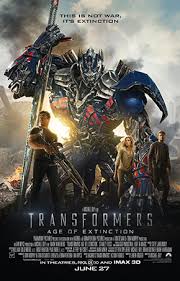 